Nomor	:	 W3-A/        /OT.01.2/I/2022	Padang, 25 Januari 2022Lamp.    :	1 (satu) rangkapHal	   :  Pengiriman Data PenyusunanProvinsi Sumatera BaratDalam Angka Tahun 2022Kepada Yth. Badan Statistik (BPS)Provinsi Sumatera BaratdiPadangAssalamu’alaikum Wr. Wb.Memenuhi maksud surat Gubernur Sumatera Barat Nomor: 555/077/Diskominfotik/2022 tanggal 18 Januari 2022 perihal Permintaan Data untuk Penyusunan Provinsi Sumatera Barat Dalam Angka Tahun 2022, bersama ini kami kirimkan bahan dimaksud sebagaimana terlampir.Demikian disampaikan  dan terima kasih. Wassalam,KetuaZein AhsanPENGADILAN TINGGI AGAMA PADANG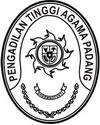 Jl. By Pass Km 24 Anak Air, Batipuh Panjang, Koto TangahTelp.(0751) 7054806 fax (0751) 40537Website: www.pta-padang.go.id Email: admin@pta-padang.go.idPADANG 25171